Муниципальное  общеобразовательное учреждениеПервомайская  средняя  школа                                                                                                                                                   Утверждена                                                                                приказом директора                                                                                               Первомайской средней школы                                                                                                                             № ___от «_____»_____________2021г.                                                                                                        ____________/ Соколова Т.А. /Рабочая  программапо учебному предмету«Геометрия» для обучающихся 9 класса                                                                                                                                                                                 Составитель: Дерунова                                                                                                                                           учитель математики                                                                                                                                                         I квалификационная категория                                                                                    с. Кукобой, 2021 г. ПОЯСНИТЕЛЬНАЯ ЗАПИСКАРабочая программа учебного предмета «Геометрия» для 9 класса составлена на основании следующих нормативно-правовых документов и материалов:- Закон «Об образовании в Российской Федерации» от 29.12.2012 г. № 273-ФЗ (ред. от 02.07.2021).- Федеральный государственный образовательный стандарт основного общего образования (утв. приказом Министерства образования и науки РФ от 17 декабря 2010 г. N 1897) с изменениями и дополнениями от: 29 декабря 2014 г., 31 декабря 2015 г., 11 декабря 2020 г. - Федеральный государственный образовательный стандарт среднего общего образования (утв. приказом Министерства образования и науки РФ от 17 мая 2012 г. N 413) с изменениями и дополнениями от: 29 декабря 2014 г., 31 декабря 2015 г., 29 июня 2017 г., 24 сентября, 11 декабря 2020 г.- Приказ Министерства образования и науки Российской Федерации от 28.08.2020 г. № 442 «Об утверждении Порядка организации и осуществления образовательной деятельности по основным общеобразовательным программам – образовательным программам начального общего, основного общего и среднего общего образования».- Приказ Министерства просвещения РФ от 20.05.2020 г. № 254 «О федеральном перечне учебников, рекомендуемых к использованию при реализации имеющих государственную аккредитацию образовательных программ начального общего, основного общего, среднего общего образования»с изменениями и дополнениями от 23 декабря 2020 г.- Концепция развития математического образования в Российской Федерации (утверждена распоряжением Правительства Российской Федерации от 24 декабря 2013 года N 2506-р с изменениями с изменениями на 8 октября 2020 года).- Основная образовательная программа основного общего образования Первомайской средней школы; - Сборника рабочих программ. Геометрия 7-9 классы. М.: Просвещение, 2014. (авторская программа: Атанасян Л.С., Бутузов В.Ф и др. «Геометрия,9 класс).           УМК         1. Геометрия.7-  9 классы. Учебник  для общеобразовательных организаций. Атанасян Л.С., Бутузов В.Ф.и др. М.: Просвещение, 2018.         2. Иченская М.А.  Геометрия. Самостоятельные и контрольные работы. 7-9 классы. М.: Просвещение , 2014.         3. Фарков А.В. Тесты по геометрии. К учебнику Л.С. Атанасяна и др. «Геометрия 7-9 классы».         4. Гаврилова Н.Ф. Поурочные разработки по геометрии к УМК Л.С. Атанасяна и др. М.: Просвещение. «Вако». 2018.Место предмета в учебном планеВ соответствии с учебным планом Первомайской средней школы на изучение геометрии в 9 классе в 2021-2022 уч. году выделено 68 часов, по 2 часа в неделю  Содержание  учебного предмета Векторы (9 ч)Определение вектора, начало, конец, нулевой вектор, длина вектора, коллинеарные, сонаправленные, противоположно направленные, равные векторы. обозначение и изображение векторов. Откладывание вектора от данной точки.Сложение и вычитание векторов. Законы сложения, определение суммы, правило треугольника, правило параллелограмма. Построение вектора, равного сумме двух векторов, используя правила треугольника, параллелограмма, многоугольника. Понятие разности двух векторов, противоположных векторов.Определение умножения вектора на число, свойства. Применение векторов к решению задач. теоремы о средней линии трапеции и алгоритм решения задач с применением этой теоремы.Основная цель — научить учащихся выполнять действия над векторами как направленными отрезками, что важно для применения векторов в физике; познакомить с использованием векторов при решении геометрических задач.Контрольная работа № 1 по теме «Векторы».Метод координат (11 ч) Лемма о коллинеарных векторах. Теорема о разложении вектора по двум данным неколлинеарным векторам. Понятие координат вектора, координат суммы и разности векторов, произведения вектора на число. Формулы координат вектора через координаты его конца и начала, координат середины отрезка, длины вектора и расстояния между двумя точками. Уравнение окружности и прямой. Изображение окружности и прямой, заданных уравнениями, простейшие задачи в координатах.Контрольная работа № 2 по теме «Координаты вектора».Соотношения между сторонами и углами треугольника. Скалярное произведение векторов (11 ч) Определение синуса, косинуса и тангенса углов от 0º до 180º, формулы для вычисления координат точки, основное тригонометрическое тождество. Формула основного тригонометрического тождества, простейшие формулы приведения. Формула площади треугольника. Теоремы синусов и косинусов. Методы проведения измерительных работ. Теорема о скалярном произведении двух векторов и её следствия.Основная цель — развить умение учащихся применять тригонометрический аппарат при решении геометрических задач.Контрольная работа № 3 по теме «Соотношения между сторонами и углами треугольника. Скалярное произведение векторов».Длина окружности и площадь круга (12 ч) Определение правильного многоугольника, формула для вычисления угла правильного п - угольника. Теоремы об окружностях: описанной около правильного многоугольника и вписанной в правильный многоугольник. Формулы для вычисления площади правильного многоугольника, его стороны и радиуса вписанной окружности. Формулы длины окружности и длины дуги окружности. Формулы площади круга и кругового сектора. Основная цель — расширить знание учащихся о многоугольниках; рассмотреть понятия длины окружности и площади круга и формулы для их вычисления.Контрольная работа № 4 по теме «Длина окружности и площадь круга».Движения (8 ч)Понятие отображения плоскости на себя и движения. Свойства движений, осевой и центральной симметрии. Понятие параллельного переноса. Основные этапы доказательства, что параллельный перенос есть движение. Понятие поворота. доказательство того, что поворот есть движение.Основная цель — познакомить учащихся с понятием движения и его свойствами, с основными видами движений, со взаимоотношениями наложений и движений.Контрольная работа № 5 по теме «Движения».Начальные сведения из стереометрии (8 ч)Многогранник, призма, параллелепипед, объем тела, свойства прямоугольного параллелепипеда, пирамида. Цилиндр, конус, сфера и шар.Основная цель - дать начальное представление о телах и поверхностях в пространстве; познакомить учащихся с основными формулами для вычисления площадей поверхностей и объемов тел.Об аксиомах планиметрии (2ч)Ознакомление с системой аксиом, положенных в основу изучения курса геометрии. Представление об основных этапах развития геометрии.Повторение. Решение задач (7ч)Начальные геометрические сведения. Параллельные прямые. Окружность. Треугольники. Четырехугольники. Многоугольники. Векторы. Метод координат. Движение Контрольная работа №6  - итоговая.Планируемые результатыЛичностные результаты:Готовность и способность обучающихся к саморазвитию и самообразованию на основе мотивации к обучению и познанию;Сформированность коммуникативной компетентности в общении и сотрудничестве со сверстниками,  старшими и младшими в образовательной, учебно-исследовательской, творческой и других видах  деятельности;Умение ясно, точно, грамотно излагать свои мысли в устной и письменной речи, понимать смысл    поставленной задачи, выстраивать аргументацию, приводить примеры и контрпримеры;Креативность мышления, инициативы, находчивости, активность при решении арифметических задач;Умение контролировать процесс и результат учебной математической деятельности;         Метапредеметные результаты:Регулятивные УУД:Самостоятельно обнаруживать и формулировать учебную проблему, определять цель УД;Выдвигать версии решения проблемы, осознавать (и интерпретировать в случае необходимости) конечный результат, выбирать средства достижения цели из предложенных, а также искать их самостоятельно;Составлять (индивидуально или в группе) план решения проблемы (выполнения проекта);Разрабатывать простейшие алгоритмы на материале выполнения действий с натуральными числами, обыкновенными и десятичными дробями, положительными и отрицательными числами;Сверять, работая по плану, свои действия с целью и при необходимости исправлять ошибки самостоятельно (в том числе и корректировать план);Совершенствовать в диалоге с учителем самостоятельно выбранные критерии оценки.Познавательные УУД:Формировать представление о математической науке как сфере человеческой деятельности, о ее значимости в развитии цивилизации;Проводить наблюдение и эксперимент под руководством учителя;Осуществлять расширенный поиск информации с использованием ресурсов библиотек и Интернета;Определять возможные источники необходимых сведений, анализировать найденную информацию и оценивать ее достоверность;Использовать компьютерные и коммуникационные технологии для достижения своих целей;Создавать и преобразовывать модели и схемы для решения задач;Осуществлять выбор наиболее эффективных способов решения задач в зависимости от конкретных условий;Анализировать, сравнивать, классифицировать и обобщать факты и явления;Давать определения понятиям.Коммуникативные УУД:Самостоятельно организовывать учебное взаимодействие в группе (определять общие цели, договариваться друг с другом и т. д.);В дискуссии уметь выдвинуть аргументы и контраргументы;Учиться критично относиться к своему мнению, с достоинством признавать ошибочность своего мнения и корректировать его;Понимая позицию другого, различать в его речи: мнение (точку зрения), доказательство (аргументы), факты (гипотезы, аксиомы, теории);Уметь взглянуть на ситуацию с иной позиции и договариваться с людьми иных позиций.Предметные результаты Цифровые образовательные ресурсы Учебно-тематический планТема При изучении темы «Векторы»Учащийся научитсяобозначать и изображать векторы, изображать вектор, равный данному, строить вектор, равный сумме двух векторов, используя правила треугольника, параллелограмма, формулировать законы сложения,строить сумму  нескольких векторов, используя правило многоугольника, строить вектор, равный разности двух векторов, двумя способами. решать геометрические задачи использование  алгоритма выражения через данные векторы, используя правила сложения, вычитания и умножения вектора на число. решать простейшие геометрические задачи, опираясь на изученные свойства векторов; находить среднюю линию трапеции по заданным основаниям.  В повседневной жизни и при изучении других предметов:    использовать векторы для решения простейших задач на определение скорости относительного движения.Учащийся получит возможность  научитьсяовладеть векторным методом для решения задач на вычисление и доказательство;прибрести опыт выполнения проектов.При изучении темы«Метод координат»Учащийся научится:оперировать на базовом уровне понятиями координаты вектора, координаты суммы и разности векторов, произведения вектора на число вычислять координаты вектора, координаты суммы и  разности векторов, координаты произведения вектора на число,вычислять  угол между векторами, вычислять скалярное произведение векторов;вычислять расстояние между  точками по известным координатам,вычислять координаты середины отрезкасоставлять уравнение окружности, зная координаты центра и точки окружности, составлять уравнение прямой по координатам двух ее точек;решать простейшие задачи методом координатУчащийся получит возможность  научиться:овладеть координатным методом решения задач на вычисление и доказательство;приобрести опыт использования компьютерных программ для анализа частных случаев взаимного расположения окружностей и прямых;приобрести опыт выполнения проектовПри изучении темы «Соотношения между сторонами и углами треугольника. Скалярное произве-дение векторов»Учащийся научится:оперировать на базовом уровне понятиями: синуса, косинуса и тангенса углов, применять основное тригонометрическое тождество при решении задач на нахождение одной тригонометрической функции через другую, изображать угол между векторами, вычислять  скалярное произведение векторов, находить углы между векторами, используя формулу скалярного произведения в координатах,применять теорему синусов, теорему косинусов,  применять формулу площади треугольника: S = ,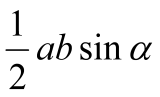 решать простейшие задачи на нахождение сторон и углов произвольного  треугольника В повседневной жизни и при изучении других предметов:Учащийся получит возможность  научиться: вычислять площади фигур, составленных из двух и более прямоугольников, параллелограммов, треугольников, круга и сектора;вычислять площади многоугольников, используя отношения равновеликости и равносоставленности;применять алгебраический и тригонометрический материал при решении задач на вычисление площадей многоугольников;приобрести опыт применения алгебраического и тригонометрического аппарата при решении геометрических задачПри изучении темы«Длина окружности и площадь круга»Учащийся научится:оперировать на базовом уровне понятиями правильного многоугольника,применять  формулу для вычисления угла правильного n-угольника. применять формулы площади, стороны правильного многоугольника, радиуса вписанной и описанной окружности,применять  формулы длины окружности, дуги окружности, площади  круга и кругового сектора. использовать свойства измерения длин, углов при решении задач на нахождение длины отрезка, градусной меры угла;вычислять площади треугольников, прямоугольников, трапеций, кругов и секторов;вычислять длину окружности и длину дуги окружности;вычислять длины линейных элементов фигур и их углы, используя изученные формулы.В повседневной жизни и при изучении других предметов:решать практические задачи, связанные с нахождением геометрических величин.Учащийся получит возможность  научиться: выводить формулу для вычисления угла правильного n-угольника и применять ее в процессе решения задач, проводить доказательства теорем  о формуле площади, стороны правильного многоугольника, радиуса вписанной и описанной окружности и следствий из теорем и применять их при решении задач,решать задачи на доказательство с использованием формул длины окружности и длины дуги окружности, формул площадей фигур.При изучении темы«Движения»Учащийся научится: оперировать на базовом уровне понятиями отображения плоскости на себя и движения, оперировать на базовом уровне понятиями осевой и центральной симметрии, параллельного переноса, поворота, распознавать виды движений, выполнять построение движений с помощью циркуля и линейки, осуществлять преобразование фигур, распознавать по чертежам, осуществлять преобразования фигур с помощью осевой  и центральной симметрии, параллельного переноса и поворота.	Учащийся получит возможность  научиться:применять свойства движения при решении задач, применять понятия: осевая и центральная симметрия, параллельный перенос  и поворот для решении задач При изучении темы «Начальные сведения из стереометрии»Учащийся получит представления  о  простейших  многогранниках,  телах  и поверхностях в пространстве; знать формулы для вычисления площадей поверхностей и объѐмов телПри изучении темы Об аксиомах планиметрии Учащийся познакомится с основными  аксиомами  планиметрии, будет иметь представление об основных этапах развития геометрии.Повторение курса планиметрии Учащийся научится: применять при решении задач основные соотношения между сторонами и углами прямоугольного и произвольного треугольника; применять формулы площади треугольника. решать треугольники с помощью теорем синусов и косинусов, применять признаки равенства треугольников при решении геометрических задач,применять признаки подобия треугольников при решении геометрических задач,определять виды четырехугольников и их свойства,использовать формулы площадей фигур для нахождения  их площади,выполнять чертеж по условию задачи, решать простейшие задачи по теме  «Четырехугольники»  использовать свойство сторон четырехугольника, описанного около окружности; свойство углов вписанного четырехугольника при решении задач,использовать формулы длины окружности и дуги, площади круга и сектора при решении задач,решать геометрические задачи, опираясь на свойства касательных к окружности, применяя дополнительные построения, алгебраический и тригонометрический  аппарат,проводить операции над векторами, вычислять длину и координаты вектора, угол между векторами, распознавать уравнения окружностей и прямой, уметь их  использовать,использовать приобретенные знания и умения в практической деятельности для решения практических задач, связанных с нахождением геометрических величин № п/пНазвание ресурса / краткое описаниеАдрес ЭОР*Государственная образовательная платформа «Российская электронная школа» – это интерактивные уроки по всему школьному курсу с 1 по 11 класс от лучших учителей страны, в том числе по математике. Информационно-образовательная среда для изучения математики, объединяющая ученика (в том числе детей с ОВЗ), учителя, родителя и открывающая равный доступ к качественному общему образованию независимо от социокультурных условий.https://resh.edu.ru/aboutЭлектронная библиотека учебников и методических материалов. Предметные разделы «Математика», «Алгебра», «Геометрия»http://window.edu.ru/Федеральный институт педагогических измерений. ОГЭ и ЕГЭ по математике. На сайте размещаются: демо-варианты ЕГЭ, ОГЭ, ГВЭ по математике, сборники материалов для подготовки обучающихся по математике, методические рекомендации экспертов предметной комиссии по математике.https://fipi.ru/Каталог Российского общеобразовательного Портала.  Предметные разделы «Математика», «Алгебра», «Геометрия».http://window.edu.ru/window/catalogКаталог «Образовательные ресурсы сети Интернет для общего образования».http://www.school.edu.ruКаталог «Школьный Яндекс». Предметные разделы «Математика», «Алгебра», «Геометрия».http://catalog.iot.ruОбразовательный портал для подготовки к экзаменам по профильной и базовой математике.https://math-ege.sdamgia.ruСайт А.Ларина.  Материалы для подготовки к ЕГЭ по математике, база задач формируется на основе Открытого Банка, тренировочных и диагностических работ, пробных и реальных вариантов ЕГЭ и ОГЭ. Имеется возможность составить вариант в версии для печати. Адаптировано под демонстрационный вариант ЕГЭ текущего года.https://alexlarin.netПредставлены решения тренировочных вариантов А. Ларина ОГЭ и ЕГЭ.https://mathlesson.ru/node/890Сайт «Первое сентября». Ежегодный фестиваль «Открытый урок» (проводится с 2003 года). Является массовым и представительным открытым педагогическим форумом, в котором принимают участие тысячи педагогов – учителей математики. Материалы участников (статьи с изложением педагогического опыта) публикуются на сайте, в книгах-сборниках тезисов статей и на компакт-дисках с полнотекстовыми версиями всех материалов.https://urok.1sept.ruУчи.ру - отечественная онлайн платформа, где ученики из регионов России изучают математику в интерактивной форме. Учи.ру раскрывает потенциал каждого ребенка. Платформа анализирует действия каждого ученика и на основе данных подбирает персональные задания, создавая таким образом индивидуальную образовательную траекторию. В том числе и по математике.https://uchi.ru/Cайт Российского совета олимпиад школьников. Публикуется утвержденный перечень олимпиад школьников на текущий учебный год.https://rsr-olymp.ru/Polymedia – ведущий российский поставщик комплексных решений и аудиовизуального оборудования на рынке образования. В комплексную программу поддержки образования входит: техническая поддержка; обучение работе с образовательными инструментами; методическая поддержка; информационная поддержка; сотрудничество с творческими школами: конкурсы, конференции и семинары.https://www.polymedia.ru/Единая коллекция Цифровых образовательных ресурсов по математике, по классам, темам и УМКhttp://school-collection.edu.ru/Педсовет. Материалы по ФГОС. Математика (проектная деятельность, внеклассные мероприятия).https://pedsovet.org/Учительский портал – международное сообщество учителей.Коллекция авторских презентаций, уроков и тестов, контрольных работ и рабочих программ для учителей школ, в том числе и по математике Материалы для подготовки учащихся к ЕГЭ и ОГЭ., в том числе по математике.https://www.uchportal.ru/Завуч. Инфо.Сайт содержит методические материалы для преподавания математики, позволяет пройти независимый мониторинг в области профиля своей работы, содержит информацию о конференциях и форумах.https://www.zavuch.ru/Образовательная социальная сеть работников образования. Возможность создать мини-сайты педагога-математика, сформировать материалы для уроков, опубликовать материалы портфолиоhttps://nsportal.ru/Инфоурок – популярный сайт, организующий конкурсы, олимпиады, викторины в области математики для детей, которым необходимо повышать мотивацию к математике.https://infourok.ru/Математика: справочник формул по алгебре и геометрии.http://www.pm298.ru/Мир математики. На сайте собраны самые интересные и яркие презентации по математике. Для более удобной навигации по сайту все презентации разделены на классы, а также сверху имеется поиск сайта.https://mirmatematiki.ru/NeHudLit. Электронные книги категории «Математика».Сайт является каталогом ссылок на файлы с электронными книгами по математике (преимущественно в форматах PDF и DJVU).https://www.nehudlit.ru/books/subcat350.htmlСобраны книги и учебники самых популярных и востребованных авторов. Математика: Виленкин Н.Я., Мордкович А.Г., Погорелов А.В., Угринович Н.Д., Колмогоров А.Н., Атанасян Л.С., Тульчинская Е.Е., Демидович Б.П., Макарычев Ю.Н., Алимов Ш.А. и другие.https://nashol.me/knigi/МЦНМО - Московский Центр Непрерывного Математического Образования. Цель сайта: сохранение и развитие традиций математического образования, поддержка различных форм внеклассной работы со школьниками (кружков, олимпиад, турниров и т.д.), методическая помощь руководителям кружков и преподавателям классов с углубленным изучением математики.https://mccme.ru/Лаборатория А.Г. Мордковича.https://utf8.lbz.ru/metodist/authors/matematika/7/Авторская страница доктора педагогических наук, профессора, Заслуженного деятеля науки РФ, Лауреата премии Президента Российской Федерации в области образования за 2001 год, профессора кафедры математического анализа и методики преподавания математики Института математики и информатики Московского городского педагогического университета Александра Григорьевича Мордковича.www.ziimag.narod.ru/index.htmlИнтернет-проект «Задачи». Система задач для подготовки уроков, кружков и факультативных занятий по математике. В системе содержатся задачи олимпиад и турниров по математике разного уровня и разных регионов. https://problems.ru/УРОКИ. NET. Цель сайта - помощь молодым и начинающим учителям в составлении поурочного и тематического планирования, сценариев школьных праздников, в разработке открытых уроков по разным школьным предметам, классных часов, в том числе для учителей математики.http://www.uroki.net/Математические олимпиады и олимпиадные задачи. Информация об олимпиадах по математике различного уровня, задачи и подробные комментарии к решениям.http://zaba.ru/МетаШкола. Интернет-кружки, курсы, олимпиады, конкурсы, тесты, вебинары для школьников. Учебные пособия для школьников, вебинары для учителей.https://metaschool.ru/Библиотека видео-уроков по школьной программе. Открытые уроки по всем предметам школьной программы, в том числе и по математике, содержат тесты, тренажеры, конспекты.https://interneturok.ru/Образовательные ресурсы Интернета – Математика. Материалы к урокам математики по всем темам и параллелям.https://may.alleng.org/edu/math.htmСайт, который открывает доступ к олимпиадам по математике, курсам повышения квалификации, вебинарам, рабочим программам.https://rosuchebnik.ru/material/40-saytov-kotorye-oblegchat-rabotu-uchitelya/Онлайн-школа Фоксфорт. На сайте предлагается подготовиться к ЕГЭ и ОГЭ по математике, углубиться в предмет, поступить в вуз.https://foxford.ru/Построение графиков функций онлайн.http://www.yotx.ru/Личный сайт Н. Зильберберг (учитель математики, Заслуженный учитель России, кандидат педагогических наук, доцент, автор ряда учебников по математике). Каталог файлов.http://zilberberg.ru/Арбуз. Занимательный мир чисел. Содержит занимательные факты из мира чисел.http://arbuz.uz/t_e_pi.htmlМатематика в помощь. Можно за считанные минуты проверить свой истинный уровень знаний по математике за любой класс или раздел, возможность послушать короткие лекции по школьной математике.http://mathtest.ru/Canva - онлайн-сервис по созданию диаграмм и графиков самостоятельно или на основе готовых шаблонов.https://www.canva.com/ru_ru/grafiki/01Math – обучающая онлайн-система по математике, предназначена для школьников, которые хотят лучше знать математику, получить более глубокое понимание учебного материала, и, как следствие, повысить свою успеваемость.https://www.01math.com/Core — отечественный онлайн-платформа, конструктор сложных интерактивных образовательных единиц, материалов, в том числе по математике и проверки знаний с обратной связью и электронным журналом. Данный конструктор был создан в рамках проекта «Национальная Открытая Школа». С его помощью может создавать интерактивные уроки, интерактивные рабочие листы.http://didaktor.ru/core-otechestvennyj-konstruktor-interaktivnyx-urokov/Математика для всех – образовательный портал. Дистанционные уроки, интернет-соревнования, математические соревнования, ссылки на полезные ресурсы и сборники интересных задач. Организаторы проекта: Правительство Ярославской области, Департамент образования Ярославской области, ГУ ЯО «Центр телекоммуникаций и информационных систем в образовании».https://math.edu.yar.ru/